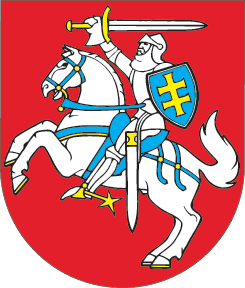 LIETUVOS RESPUBLIKOSATMINTINŲ DIENŲ ĮSTATYMO NR. VIII-397 1 STRAIPSNIO PAKEITIMOĮSTATYMAS2020 m. birželio 30 d. Nr. XIII-3270Vilnius1 straipsnis. 1 straipsnio pakeitimas1. Papildyti 1 straipsnio 2 dalį nauju 68 punktu:„68) gruodžio 5-oji – Padėkos savanoriams diena;“.2. Buvusius 1 straipsnio 2 dalies 68, 69 punktus laikyti atitinkamai 69, 70 punktais.Skelbiu šį Lietuvos Respublikos Seimo priimtą įstatymą.Respublikos Prezidentas	Gitanas Nausėda